ПРАВИТЕЛЬСТВО РЕСПУБЛИКИ САХА (ЯКУТИЯ)ПОСТАНОВЛЕНИЕот 25 августа 2016 г. N 307ОБ УТВЕРЖДЕНИИ ПОРЯДКА ПРЕДОСТАВЛЕНИЯ КОМПЕНСАЦИИ РАСХОДОВНА УПЛАТУ ВЗНОСА НА КАПИТАЛЬНЫЙ РЕМОНТ ОБЩЕГО ИМУЩЕСТВАВ МНОГОКВАРТИРНОМ ДОМЕ ОТДЕЛЬНЫМ КАТЕГОРИЯМ ГРАЖДАН,ПРОЖИВАЮЩИМ НА ТЕРРИТОРИИ РЕСПУБЛИКИ САХА (ЯКУТИЯ)Список изменяющих документов(в ред. постановления Правительства РС(Я) от 26.10.2016 N 383)Во исполнение пункта 5 статьи 2 Закона Республики Саха (Якутия) 1201-З N 1329-IV от 24 июня 2013 года "Об организации проведения капитального ремонта общего имущества в многоквартирных домах на территории Республики Саха (Якутия)" Правительство Республики Саха (Якутия) постановляет:1. Утвердить Порядок предоставления компенсации расходов на уплату взносов на капитальный ремонт общего имущества в многоквартирном доме отдельным категориям граждан, проживающим на территории Республики Саха (Якутия), согласно приложению к настоящему постановлению.2. Постановление распространяется на правоотношения, возникшие с даты вступления в силу Закона Республики Саха (Якутия) от 26 апреля 2016 г. 1650-З N 855-V "О внесении изменений в статью 2 Закона Республики Саха (Якутия) "Об организации проведения капитального ремонта общего имущества в многоквартирных домах на территории Республики Саха (Якутия)".(в ред. постановления Правительства РС(Я) от 26.10.2016 N 383)3. Контроль исполнения настоящего постановления возложить на первого заместителя Председателя Правительства Республики Саха (Якутия) Колодезникова А.З.4. Опубликовать настоящее постановление в официальных средствах массовой информации.Председатель ПравительстваРеспублики Саха (Якутия)Г.ДАНЧИКОВАУтвержденпостановлением ПравительстваРеспублики Саха (Якутия)от 25 августа 2016 г. N 307ПОРЯДОКПРЕДОСТАВЛЕНИЯ КОМПЕНСАЦИИ РАСХОДОВ НА УПЛАТУ ВЗНОСАНА КАПИТАЛЬНЫЙ РЕМОНТ ОБЩЕГО ИМУЩЕСТВА В МНОГОКВАРТИРНОМДОМЕ ОТДЕЛЬНЫМ КАТЕГОРИЯМ ГРАЖДАН, ПРОЖИВАЮЩИМНА ТЕРРИТОРИИ РЕСПУБЛИКИ САХА (ЯКУТИЯ)I. Общие положения1.1. Настоящий Порядок определяет порядок предоставления компенсации расходов на уплату взноса на капитальный ремонт общего имущества в многоквартирном доме отдельным категориям граждан, установленным Законом Республики Саха (Якутия) от 24 июня 2013 года 1201-З N 1329-IV "Об организации проведения капитального ремонта общего имущества в многоквартирных домах на территории Республики Саха (Якутия)".1.2. Уполномоченной организацией по предоставлению компенсации определяется государственное казенное учреждение Республики Саха (Якутия) "Агентство субсидий" (далее - уполномоченная организация).1.3. Компенсация расходов на уплату взноса на капитальный ремонт общего имущества в многоквартирном доме (далее - компенсация) осуществляется в отношении следующих отдельных категорий граждан, проживающих на территории Республики Саха (Якутия):а) одиноко проживающих неработающих собственников жилых помещений, достигших возраста 70 лет;б) одиноко проживающих неработающих собственников жилых помещений, достигших возраста 80 лет;в) проживающих в составе семьи, состоящей только из совместно проживающих неработающих граждан пенсионного возраста, собственников жилых помещений, достигших возраста 70 лет;г) проживающих в составе семьи, состоящей только из совместно проживающих неработающих граждан пенсионного возраста, собственников жилых помещений, достигших возраста 80 лет.1.4. Гражданам, указанным в подпунктах "а" и "в" пункта 1.3 настоящего Порядка, компенсация предоставляется в размере 50 процентов взноса на капитальный ремонт общего имущества в многоквартирном доме, рассчитанного исходя из минимального размера взноса на капитальный ремонт на один квадратный метр общей площади жилого помещения в месяц, установленного приказом Министерства жилищно-коммунального хозяйства и энергетики Республики Саха (Якутия), и размера регионального стандарта нормативной площади жилого помещения, используемой для расчета субсидий.1.5. Гражданам, указанным в подпунктах "б" и "г" пункта 1.3 настоящего Порядка, компенсация предоставляется в размере 100 процентов взноса на капитальный ремонт общего имущества в многоквартирном доме, рассчитанного исходя из минимального размера взноса на капитальный ремонт на один квадратный метр общей площади жилого помещения в месяц, установленного приказом Министерства жилищно-коммунального хозяйства и энергетики Республики Саха (Якутия), и размера регионального стандарта нормативной площади жилого помещения, используемой для расчета субсидий.1.6. Финансовое обеспечение расходов, связанных с компенсацией расходов на уплату взноса на капитальный ремонт общего имущества в многоквартирном доме отдельным категориям граждан, осуществляется за счет бюджетных ассигнований, предусматриваемых главному распорядителю средств государственного бюджета Республики Саха (Якутия) - Министерству жилищно-коммунального хозяйства и энергетики Республики Саха (Якутия) в пределах лимитов бюджетных обязательств на соответствующий финансовый год.II. Условия предоставления компенсации2.1. Компенсация предоставляется категориям граждан, соответствующим требованиям, установленным в пункте 1.3 настоящего Порядка, по фактически понесенным расходам на уплату взносов на капитальный ремонт и при предоставлении полного пакета документов, указанных в пункте 3.2. настоящего Порядка, в отношении жилого помещения, в котором гражданин имеет регистрацию по месту жительства.2.2. В случае нахождения в собственности гражданина нескольких помещений компенсация предоставляется в отношении одного жилого помещения, являющегося местом жительства данного гражданина (при регистрации по месту жительства).2.3. При совместном проживании двух и более граждан, имеющих право на получение компенсации, назначение и выплата производится одному из них.III. Порядок подачи документов3.1. Для получения компенсации граждане, указанные в пункте 1.3 настоящего Порядка, или их представители подают в уполномоченную организацию заявление о предоставлении компенсации (далее - заявление) лично, по почте заказным письмом или через многофункциональный центр предоставления государственных и муниципальных услуг (далее - МФЦ).3.2. К заявлению в обязательном порядке прилагаются следующие документы:а) копия документа, удостоверяющего личность заявителя;б) копия правоустанавливающего документа на жилое помещение, подтверждающего право собственности гражданина. Если право не зарегистрировано в Едином государственном реестре прав на недвижимое имущество и сделок с ним - документ предоставляется лично;в) копия документа, содержащего сведения о лицах, зарегистрированных совместно с заявителем по месту его регистрации;г) копия документа о трудовой деятельности, подтверждающего, что гражданин является неработающим;д) копия документа с указанием реквизитов счета гражданина, открытого в кредитной организации (в случае, если гражданином выбран способ осуществления выплаты через кредитные организации);е) копии документов, подтверждающих фактические расходы на уплату взносов на капитальный ремонт за последние 12 месяцев от даты заявления;ж) согласие на обработку персональных данных членов семьи заявителя.Копии документов должны быть заверены в установленном порядке или представлены с предоставлением подлинника.Заявители вправе представить документы, предусмотренные подпунктами "б", "в" пункта 3.2 настоящего Порядка, по собственной инициативе.В случае, если заявители не представили документы, указанные в пунктах "б" и "в", по собственной инициативе, уполномоченная организация запрашивает их в установленном законодательством порядке посредством межведомственного информационного запроса, в том числе в электронной форме.В случае обращения за предоставлением компенсации представителя заявителя дополнительно представляется документ, подтверждающий полномочия представителя.Компенсация предоставляется за период в пределах 12 месяцев, но не более периода фактически понесенных затрат на уплату взносов на капитальный ремонт.Заявитель несет ответственность за достоверность представленных сведений и документов.3.3. Решение о предоставлении (отказе в предоставлении) компенсации принимается уполномоченным органом в течение 10 рабочих дней со дня регистрации заявления.В случае отказа в предоставлении компенсации уполномоченная организация в срок не позднее 10 рабочих дней со дня принятия решения уведомляет об этом заявителя с указанием основания отказа и порядка его обжалования путем направления (вручения) заявителю решения в письменном виде.3.4. Основаниями для отказа в предоставлении компенсации являются:а) несоответствие категории заявителя требованиям, установленным пунктом 1.3 настоящего Порядка;б) непредставление или неполное представление документов, указанных в пункте 3.2 настоящего Порядка;в) представление заявителем недостоверных сведений. Под недостоверными сведениями понимается наличие искажений и неточностей в содержании представленных документов.3.5. Гражданин вправе повторно обратиться с заявлением о предоставлении компенсации в случае устранения причин, явившихся основаниями для отказа.IV. Порядок и срок предоставления компенсаций4.1. Выплата компенсации по заявлению гражданина производится путем зачисления уполномоченной организацией на лицевой счет гражданина, открытый в кредитных организациях, или через организации федеральной почтовой связи не позднее 28-го числа месяца, следующего за месяцем, в котором принято решение о предоставлении компенсации.V. Порядок перечисления компенсации5.1. Уполномоченная организация после обработки заявлений и документов граждан ежемесячно формирует реестры и списки получателей компенсации в разрезе кредитных организаций и организаций федеральной почтовой связи, на основании которых формирует платежные документы на выплату компенсации, перечисляет средства компенсации в кредитные организации и организации федеральной почтовой связи для их зачисления на лицевые счета или вклады граждан - получателей компенсации.5.2. Сумма компенсации, необоснованно выплаченная гражданину (представление документов с недостоверными сведениями, сокрытие данных, влияющих на право назначения компенсации, а также вследствие ошибки, допущенной сотрудником уполномоченной организации), возвращается:а) гражданином добровольно по требованию уполномоченной организации;б) в случае отказа в добровольном возмещении - в судебном порядке.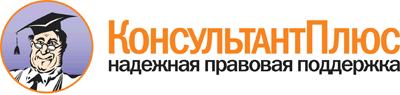  Постановление Правительства РС(Я) от 25.08.2016 N 307
(ред. от 26.10.2016)
"Об утверждении Порядка предоставления компенсации расходов на уплату взноса на капитальный ремонт общего имущества в многоквартирном доме отдельным категориям граждан, проживающим на территории Республики Саха (Якутия)" Документ предоставлен КонсультантПлюс

www.consultant.ru 

Дата сохранения: 19.01.2017 
 